BATTISFORD PARISH COUNCIL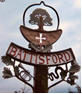 Clerk: Teresa Davis 07719208444clerk@battisford-pc.gov.ukhttp://www.battisford-pc.gov.ukThe PRESS and PUBLIC are invited to attend, the Parish Councillors are SUMMONED TO ATTEND THE BATTISFORD PARISH COUNCIL MEETING to be held at Battisford Village Hall on 16th April 2024 commencing at 7.00pmSigned: 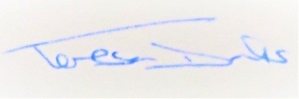 AGENDALink for Planning https://planning.baberghmidsuffolk.gov.uk/online-applications/ 2024/32MEETING ADMINISTRATIONa.b.c.Chairman’s welcome & to establish any intentions to record the meetingApologies for AbsenceDeclarations of Interest on agenda items2024/33a.To Approve the Draft Minutes of the Parish Council Meeting of 19th March 2024 and for the Chair to sign as a true recordMatters arising from the minutes of 19th March 2024 not on the agenda or in the Clerk report2024/34a.b.c.PUBLIC PARTICIPATION  - For members of the public, County Councillors & District Councillors to speakPublic invited to speakTo receive Suffolk County Council report from Cty Cllr K OakesTo receive District Council report from Dst Cllr D Pratt2024/35a.b.c.Chair and Councillor Reports / Updates (on the night) Chairman reportCouncillor report(s) not requiring a decisionClerk report2024/36a.b.c.Governance & PlanningMSDC Planning Consultation DC/24/01527 – Two Storey side Extension, 2 Plantation Way, BattisfordTo Discuss the People Place Plan (PPP) – Cllr KerryTo Discuss the Village Green Woodland Plan2024/37a.b.c.d.FINANCIAL MATTERSBalance of Accounts as of 31st March 2024:-Current Account - £7,575.86Savings Account - £13,308.63To authorise payments of invoices payable in April 2024Clerk Office Allowance, Expenses & Mileage – £33.40Clerk Wages April - £476.02SALC Membership Fee - £290.04To discuss and approve the grant application for Battisford Fete Committee of £270To discuss and approve the purchase of replacement litter pickers with a cost of £25-50 each depending on durability, normal and long handle.2024/38To discuss the Cemetery Gates – Cllr Card2024/39To discuss having a Stand at the Battisford Fete 2024 – Cllr Kerry2024/40Items for the next agenda, next meeting on 21st May 2024 at 7pm